              VENDOR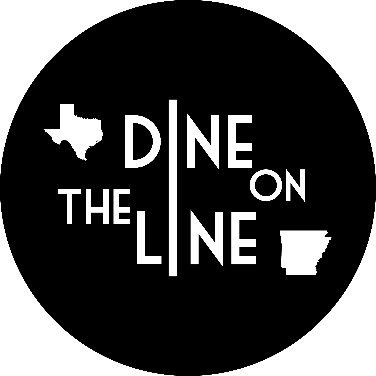 10.6.2018             APPLICATIONWe are looking for vendors to Dine on the Line, October 6th, 2018 from 4-9 pm. Businesses will be able to sell their products, not just advertise or pass out information. The ability to take credit cards via phone or tablet is highly encouraged. Because we are serving dinner, we are not accepting food vendor this time, with the exception of desserts and specialty drinks. Vendor Spaces: $50 (no electricity) $65 (with electricity)Deadline for vendor applications is Sept. 1st.  Make checks payable to Main Street Texarkana, memo-Dine on the Line Vendor. Mail to PO Box 631, Texarkana, TX 75504*We will do our best to meet special requests, but cannot make guarantees